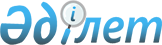 Қазақстан халқы Ассамблеясының отыз екінші сессиясын шақыру туралыҚазақстан Республикасы Президентінің 2023 жылғы 24 наурыздағы № 20 Өкімі
      1. Қазақстан Халқы Ассамблеясының отыз екінші сессиясы 2023 жылғы 26-27 сәуірде Астана қаласында Бейбітшілік және келісім сарайында "Әділетті Қазақстан: бірлік, тұрақтылық, даму" күн тәртібімен шақырылсын.
      2. Қазақстан Республикасының Үкіметі Қазақстан халқы Ассамблеясының отыз екінші сессиясын өткізуді ұйымдастыру жөнінде шаралар қабылдасын.
					© 2012. Қазақстан Республикасы Әділет министрлігінің «Қазақстан Республикасының Заңнама және құқықтық ақпарат институты» ШЖҚ РМК
				
      Қазақстан РеспубликасыныңПрезиденті

Қ.Тоқаев
